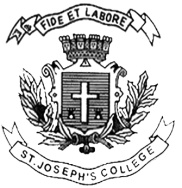 ST. JOSEPH’S COLLEGE (AUTONOMOUS), BANGALORE-27BA VISUAL COMMUNICATION – II SEMESTERSEMESTER EXAMINATION: APRIL 2019 VC 2418: HISTORY OF VISUAL ARTS Time-2 ½ hrs									Max Marks-70This paper contains TWO printed pages and three partsI. Answer the following                                                                                                    (5x1=5)1. Italian Baroque art was developed primarily for which of the following purposes?stimulating interest in the church   b) communicating the need for social justice   c) entertaining wealthy merchants   d) celebrating the architectural styles of classical antiquity  2. The Cubist painters explored...       a)  form, space, perspective   b) colour and light   c) perfect realistic image   d) the unconscious mind3. One of the earliest types of Stone Age art is cupules. What are cupules?      a) Small earthenware drinking vessels that early people used to eat meals while they followed the herds.      b) Ceremonial dishes of stone and red ochre used before going on a hunt for bison or deer.      c) Images of people or animals carved into the walls of caves or under rock overhangs.      d) Holes carved out of rock or dug out of the earth, some in geometric formations.4. During what period was Greek art influenced by the many cultures conquered by Alexander the Great?      a) Classical Period   b) Hellenistic Period   c) Roman Period   d) Greek Archaic Period	  5. Big temple of Thanjavur was built by     a) Karikalan   b) Rajendra cholan   c) Kulothunga cholan   d) Raja raja cholanII. Write short notes on any FOUR of the following in 100 words each.  (4X5= 20)6. Art as significant form7. Hellenistic Greek Art8. Realism and the Emergence of Caricature9. The Bauhaus10. Islamic ascendancyIII. Answer any THREE of the following in 250 words each.  		              (3X15 = 45)11. Like Plato, Aristotle maintains that art involves imitation (mimesis), but Aristotle thought a bit more carefully about what and how art imitates’ Discuss both Plato and Aristotle’s idea of mimesis and argue your view on the same.12. Write in detail about Dutch Baroque Naturalism and Emotion citing examples.13. Write a detailed note on the ‘Early renaissance’ on the basis of the following points: Subject of Paintings, Painting Technique, Composition of Paintings, Colour Pigments.14. Analyse the following painting ‘The feather of truth’ in terms of Ancient Egypt art work’s characteristics and style.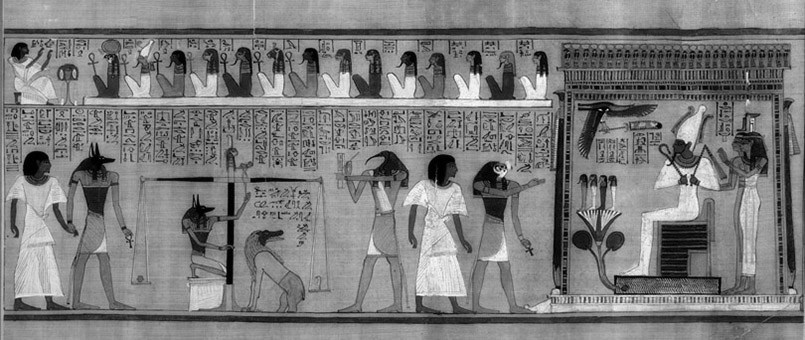 